Об установлении режима работы муниципальных организаций, 
осуществляющих деятельность 
в сфере торговли, общественного питанияи бытового обслуживания города ЗеленогорскаНа основании пункта 1 статьи 11 Закона Российской Федерации от 07.02.1992 № 2300-1 «О защите прав потребителей», пункта 13 части 1 статьи 40 Устава города ЗеленогорскаПОСТАНОВЛЯЮ:Установить режим работы муниципальных организаций, осуществляющих деятельность в сфере торговли, общественного питания и бытового обслуживания города Зеленогорска, согласно приложению к настоящему постановлению.  Признать утратившим силу постановление Администрации ЗАТО 
г. Зеленогорска от 12.02.2019 № 26-п «Об установлении режима работы муниципальных организаций торговли, общественного питания и бытового обслуживания города Зеленогорска».Настоящее постановление вступает в силу в день, следующий за днем его опубликования в газете «Панорама».Контроль за выполнением настоящего постановления возложить на первого заместителя Главы ЗАТО г. Зеленогорска по стратегическому планированию, экономическому развитию и финансам.РЕЖИМработы муниципальных организаций, осуществляющих деятельность 
в сфере торговли, общественного питания и бытового обслуживаниягорода Зеленогорска¹ В соответствии со статьей 112 Трудового кодекса Российской Федерации.² Летний период – с 01 мая по 14 сентября, зимний период – с 15 сентября по 30 апреля.³ Летний период – с 01 мая по 14 сентября, осенний период – с 15 сентября по 31 октября, зимний период – с 01 ноября по 30 апреля.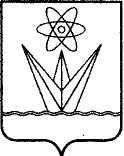 АДМИНИСТРАЦИЯЗАКРЫТОГО АДМИНИСТРАТИВНО – ТЕРРИТОРИАЛЬНОГО ОБРАЗОВАНИЯ  ГОРОДА  ЗЕЛЕНОГОРСКА КРАСНОЯРСКОГО КРАЯП О С Т А Н О В Л Е Н И ЕАДМИНИСТРАЦИЯЗАКРЫТОГО АДМИНИСТРАТИВНО – ТЕРРИТОРИАЛЬНОГО ОБРАЗОВАНИЯ  ГОРОДА  ЗЕЛЕНОГОРСКА КРАСНОЯРСКОГО КРАЯП О С Т А Н О В Л Е Н И ЕАДМИНИСТРАЦИЯЗАКРЫТОГО АДМИНИСТРАТИВНО – ТЕРРИТОРИАЛЬНОГО ОБРАЗОВАНИЯ  ГОРОДА  ЗЕЛЕНОГОРСКА КРАСНОЯРСКОГО КРАЯП О С Т А Н О В Л Е Н И ЕАДМИНИСТРАЦИЯЗАКРЫТОГО АДМИНИСТРАТИВНО – ТЕРРИТОРИАЛЬНОГО ОБРАЗОВАНИЯ  ГОРОДА  ЗЕЛЕНОГОРСКА КРАСНОЯРСКОГО КРАЯП О С Т А Н О В Л Е Н И ЕАДМИНИСТРАЦИЯЗАКРЫТОГО АДМИНИСТРАТИВНО – ТЕРРИТОРИАЛЬНОГО ОБРАЗОВАНИЯ  ГОРОДА  ЗЕЛЕНОГОРСКА КРАСНОЯРСКОГО КРАЯП О С Т А Н О В Л Е Н И Е06.11.2020г. Зеленогорскг. Зеленогорск№152-пПервый заместитель Главы ЗАТОг. Зеленогорска по стратегическомупланированию, экономическомуразвитию и финансамМ.В. НалобинаПриложение к постановлению АдминистрацииЗАТО г. Зеленогорскаот 06.11.2020 № 152-п№ п/пНаименование организации, адресРабочие дниРабочие дниРабочие дниВыходные дни№ п/пНаименование организации, адресНачало работы (час.)Окончание работы (час.)Перерыв на обед (час.)Выходные дни1234561.Муниципальное бюджетное учреждение «Комбинат благоустройства»                 Муниципальное бюджетное учреждение «Комбинат благоустройства»                 Муниципальное бюджетное учреждение «Комбинат благоустройства»                 Муниципальное бюджетное учреждение «Комбинат благоустройства»                 Муниципальное бюджетное учреждение «Комбинат благоустройства»                 1.1.Магазин «Оранжерея»(ул. Гагарина, д. 50)с 30 апреля по 27 июня ¹с 30 апреля по 27 июня ¹с 30 апреля по 27 июня ¹с 30 апреля по 27 июня ¹1.1.Магазин «Оранжерея»(ул. Гагарина, д. 50)09:00понедельник- пятница18:00,суббота 14:00понедельник- пятница       с 13:00 до 15:00воскресенье1.1.Магазин «Оранжерея»(ул. Гагарина, д. 50)с 28 июня по 29 апреля ¹с 28 июня по 29 апреля ¹с 28 июня по 29 апреля ¹с 28 июня по 29 апреля ¹1.1.Магазин «Оранжерея»(ул. Гагарина, д. 50)09:0018:00с 13:00 до 14:00 суббота,воскресенье2.Муниципальное унитарное предприятие «Глобус» г.ЗеленогорскаМуниципальное унитарное предприятие «Глобус» г.ЗеленогорскаМуниципальное унитарное предприятие «Глобус» г.ЗеленогорскаМуниципальное унитарное предприятие «Глобус» г.ЗеленогорскаМуниципальное унитарное предприятие «Глобус» г.Зеленогорска2.1.Столовая № 2(ул. Заводская, д. 2)завтракзавтракбез перерывасуббота, воскресенье,нерабочие праздничные дни ¹2.1.Столовая № 2(ул. Заводская, д. 2)08:0010:00без перерывасуббота, воскресенье,нерабочие праздничные дни ¹2.1.Столовая № 2(ул. Заводская, д. 2)обедобедбез перерывасуббота, воскресенье,нерабочие праздничные дни ¹2.1.Столовая № 2(ул. Заводская, д. 2)11:0015:00без перерывасуббота, воскресенье,нерабочие праздничные дни ¹2.2.Кафе «Глобус»(ул. Заводская, д. 2)14:0023:00без перерывапонедельник, вторник2.3.Магазин «Кулинария»             (ул. Заводская, д. 2)08:0020:00без перерывабез выходных2.4.Киоск «Пончики»(ул. Заводская, д. 2)10:0019:00с 14:00 до 15:00воскресенье, понедельник2.5.Буфет в здании филиала ФГБУ ФСНКЦ ФМБА России КБ № 42        
(ул. Комсомольская, д. 66А)09:0017:00без перерывасуббота, воскресенье2.6.Буфет в здании Администрации ЗАТО                г. Зеленогорска(ул. Мира, д. 15)11:0015:00без перерывасуббота, воскресенье1234563.Муниципальное унитарное предприятие «Дельфин» г.Зеленогорска: Муниципальное унитарное предприятие «Дельфин» г.Зеленогорска: Муниципальное унитарное предприятие «Дельфин» г.Зеленогорска: Муниципальное унитарное предприятие «Дельфин» г.Зеленогорска: Муниципальное унитарное предприятие «Дельфин» г.Зеленогорска: 3.1.Баня № 1 –общее отделение(ул. Комсомольская, д. 32)летний период* (без сеансов):летний период* (без сеансов):летний период* (без сеансов):летний период* (без сеансов):3.1.Баня № 1 –общее отделение(ул. Комсомольская, д. 32)четвергчетвергбезперерывапонедельник– среда3.1.Баня № 1 –общее отделение(ул. Комсомольская, д. 32)15:0019:00безперерывапонедельник– среда3.1.Баня № 1 –общее отделение(ул. Комсомольская, д. 32)пятница – воскресеньепятница – воскресеньебезперерывапонедельник– среда3.1.Баня № 1 –общее отделение(ул. Комсомольская, д. 32)16:0020:00безперерывапонедельник– среда3.1.Баня № 1 –общее отделение(ул. Комсомольская, д. 32)зимний период ² (по сеансам):зимний период ² (по сеансам):зимний период ² (по сеансам):зимний период ² (по сеансам):3.1.Баня № 1 –общее отделение(ул. Комсомольская, д. 32)четвергчетвергбезперерывапонедельник– среда3.1.Баня № 1 –общее отделение(ул. Комсомольская, д. 32)15:0018:30безперерывапонедельник– среда3.1.Баня № 1 –общее отделение(ул. Комсомольская, д. 32)пятница – воскресеньепятница – воскресеньебезперерывапонедельник– среда3.1.Баня № 1 –общее отделение(ул. Комсомольская, д. 32)17:0020:30безперерывапонедельник– среда3.2.Баня № 1 – номера(ул. Комсомольская, д. 32)12:0022:00безперерывапонедельник– среда3.3.Баня № 2 –общее отделение(ул. Заводская, д. 5)летний период ³ (по сеансам):летний период ³ (по сеансам):летний период ³ (по сеансам):летний период ³ (по сеансам):3.3.Баня № 2 –общее отделение(ул. Заводская, д. 5)18:0021:00безперерывапонедельник– среда3.3.Баня № 2 –общее отделение(ул. Заводская, д. 5)осенний период ³ (по сеансам):осенний период ³ (по сеансам):осенний период ³ (по сеансам):осенний период ³ (по сеансам):3.3.Баня № 2 –общее отделение(ул. Заводская, д. 5)16:0021:30безперерывапонедельник– среда3.3.Баня № 2 –общее отделение(ул. Заводская, д. 5)зимний период ³ (по сеансам):зимний период ³ (по сеансам):зимний период ³ (по сеансам):зимний период ³ (по сеансам):3.3.Баня № 2 –общее отделение(ул. Заводская, д. 5)четверг, пятницачетверг, пятницабезперерывапонедельник– среда3.3.Баня № 2 –общее отделение(ул. Заводская, д. 5)16:0021:30безперерывапонедельник– среда3.3.Баня № 2 –общее отделение(ул. Заводская, д. 5)суббота, воскресеньесуббота, воскресеньебезперерывапонедельник– среда3.3.Баня № 2 –общее отделение(ул. Заводская, д. 5)14:0021.30безперерывапонедельник– среда3.4.Баня № 2 – номера(ул. Заводская, д. 5)12:0023:00безперерывапонедельник– среда